BHARATHIAR UNIVERSITY::COIMBATORE 641 046B.A. / B. Sc. / B.Com. / B.C.A. etc., Course Title (CBCS PATTERN)(For the students admitted from the academic year 2020-2021 and onwards)Scheme of ExaminationNote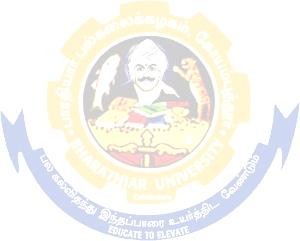 @ No University Examinations.  Only Continuous Internal Assessment (CIA) #No Continuous Internal Assessment (CIA). Only University Examinations.**Naan Mudhalvan – Skill courses- external 25 marks will be assessed by Industry  and internal will be offered by respective course teacher.***Computer System – II – Theory:  University semester examination will be conducted for 45 marks and it will be converted for 15 marks.PartTitle of the CourseHours/ WeekExaminationExaminationExaminationExaminationCreditsPartTitle of the CourseHours/ WeekDuratio nin HoursMaximum MarksMaximum MarksMaximum MarksCreditsPartTitle of the CourseHours/ WeekDuratio nin HoursCIACEETotalCreditsSemester ISemester ISemester ISemester ISemester ISemester ISemester IILanguage - I6325751004IIEnglish - I6325751004IIICore Paper I - Micro Economics – 1532055  753IIICore Paper II - Agricultural Economics532055  753IIIAllied A: Paper I History Of India From1600 To1857 Ad /PoliticalScience/ Tourism6325751004IVEnvironmental Studies#23-50502Total30115   385 500    20Semester IISemester IISemester IISemester IISemester IISemester IISemester IIILanguage – II6325751004IIEnglish – II6325751004IIICore Paper III-Micro Economics –II5325751004IIICore Paper - IV- History Of EconomicDoctrine5325751004IIIAllied A: Paper II History Of India From 1858 To 1964 / /PoliticalScience/Demography6325751004IVValue Education – Human Rights#23-50502Total30125425 550    22Semester IIISemester IIISemester IIISemester IIISemester IIISemester IIISemester IIIILanguage – III6325751004IIEnglish – III6325751004IIICore Paper V-Macro Economics-I4325751004IIICore Paper VI- Statistical Methods4325751004IIIAllied B: Paper I Political Science/Constitutional History of India 1773 to 1892/ BusinessManagement For Economics5325751004IVSkill based Subject 1: FinancialAccounting332055753IVTamil# / Advanced Tamil# (OR) Non- major elective - I (Yoga for HumanExcellence)# / Women’s Rights#23-50502Total3014548062525Semester IVSemester IVSemester IVSemester IVSemester IVSemester IVSemester IVILanguage – IV6325751004IIEnglish – IV6325751004IIICore PaperVII-Macro Economics-II4325751004IIICore Paper-VIII-Mathematical Economics4325751004IIIAllied B: Paper Ii Political Science Constitutional History of India 1892 to 1950/Computer Applications In Economics5325751004IVSkill Based Subject 2: Trade Documentation332055753IVTamil#/Advanced Tamil# (OR) Non- major elective -II (General Awareness#)23-50502Total3014548062525Semester VSemester VSemester VSemester VSemester VSemester VSemester VIIICore Paper IX- Monetary Economics6325751004IIICore Paper X- Indian Economic Development And Policies6325751004IIICore Paper XI- International Economics6325751004IIICore Paper XII-– EntrepreneurshipDevelopment5325751004IIIElective I4325751004IVSkill based Subject 3: Computer System - I– Theory231040502IVSkill based Subject 3: Computer System - I– Practical131015251Total3014543057523Semester VISemester VISemester VISemester VISemester VISemester VISemester VIIIICore Paper XIII- Fiscal Economics5325751004IIICore Paper XVI- Industrial Economics5325751004IIICore Paper XV- EnvironmentalEconomics5325751004IIIElective II5325751004IIIElective III5325751004IVSkill based Subject 4: Computer System - II– Theory***231015 251IVSkill based Subject 4: Computer System - II– practical131015251IVNaan Mudhalvan Subject : Fintech courses[Digital banking and Audit Essentials for Employability] Digital Marketing /Capital markets/ Operational Logistics –Theory & Project/Assignment **  http://kb.naanmudhalvan.in/images/d/d1/Digital_Marketing.pdfhttp://kb.naanmudhalvan.in/images/1/16/DK_NSE.pdfhttp://kb.naanmudhalvan.in/images/3/3e/Op_Log_TNAPEX.pdf2-2525    502VExtension Activities @25-251Total30220405625     25 Grand Total180 89526053500   140List of Elective papers (Colleges can choose any one of the paper as electives)List of Elective papers (Colleges can choose any one of the paper as electives)List of Elective papers (Colleges can choose any one of the paper as electives)Elective – IAINVESTMENT POLICIES AND PROGRAMMEElective – IBAUDITINGElective – ICBASIC ECONOMETRICSElective – IIAHEALTH ECONOMICSElective – IIBFINANCIAL ECONOMICSElective – IICJOURNALISMElective – IIIARURAL ECONOMICSElective – IIIBACCOUNTANCY FOR ECONOMICSElective – IIICFINANCIAL MARKETS